REQUERIMENTO - 10MUDANÇA DE TURNO / CAMPUS   PROCESSO/PROTOCOLO:______________________.    Vem requerer:Diante da seguinte justificativa: ______________________________________________________________________________________________________________________________________________________________________________________________________________________________________________________________________________Documentos Anexos:1._____________________________________.          2__________________________________________.3._____________________________________.          4__________________________________________.________________________________- Ba, ____ de __________________________de ____________.Assinatura do (a) Requerente: ________________________________________________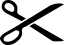 Tipo de Solicitação: Mudança de Turno/CampusNome do requerenteNome do requerenteNome do requerenteNome do requerenteMatrícula nº     |     |     |     |     |     |     |     |    Endereço (Avenida, Rua, Praça, etc )Endereço (Avenida, Rua, Praça, etc )Endereço (Avenida, Rua, Praça, etc )Nº:Bairro:Cidade:Telefone:E-mail: (Obrigatório para notificações)E-mail: (Obrigatório para notificações)E-mail: (Obrigatório para notificações)Curso e Código que solicita mudança:
Curso e Código que solicita mudança:
Curso e Código que solicita mudança:
Curso e Código que solicita mudança:
Curso e Código que solicita mudança:
 Mudança de TurnoMudança do Turno __________________________ para o Turno ___________________________________no campus da UESB de ________________________________________________Mudança de CampusMudança do campus da UESB da cidade de ____________________________________ para a cidadede _______________________________________ no Turno: ___________________________.Nome do requerenteData:                  ________/______/_______Data:                  ________/______/_______Matrícula nº     |    |    |    |    |    |    |    |    |Assinatura do funcionárioAssinatura do funcionárioProtocolo:Protocolo: